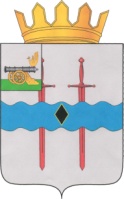 АДМИНИСТРАЦИЯ   МУНИЦИПАЛЬНОГО ОБРАЗОВАНИЯ«КАРДЫМОВСКИЙ РАЙОН» СМОЛЕНСКОЙ ОБЛАСТИПОСТАНОВЛЕНИЕот 07.03.2023                           № 00118О внесении изменений в муниципальную программу «Комплексное развитие систем коммунальной инфраструктуры и благоустройство Кардымовского городского поселения Кардымовского района Смоленской области», утвержденную постановлением Администрации муниципального образования «Кардымовский район» Смоленской области от 26.04.2022 № 00290Администрация муниципального образования «Кардымовский район» Смоленской области постановляет:1. Внести в муниципальную программу «Комплексное развитие систем коммунальной инфраструктуры и благоустройство Кардымовского городского поселения Кардымовского района Смоленской области» (далее по тексту - муниципальная программа), утвержденную постановлением Администрации муниципального образования «Кардымовский район» Смоленской области от 26.04.2022 № 00290 (в ред. от 26.05.2022 № 00364, от 28.07.2022 № 00518, от 11.10.2022 № 00665, от 05.12.2022 № 00764, от 14.12.2022 № 00804, от 26.12.2022   № 00828, от 31.01.2023 № 00051, от 21.02.2023 № 00097) изменения, изложив ее в новой редакции, согласно Приложению к настоящему постановлению.2. Контроль исполнения настоящего постановления возложить на заместителя Главы муниципального образования «Кардымовский район» Смоленской области (Д.С. Дацко).Глава муниципального образования  «Кардымовский район» Смоленской областиО.М. Смоляков